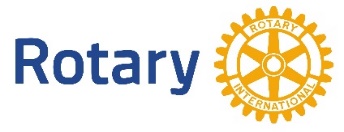 Goals of Club Membership Committee Review application of proposed member.Check references as necessary Vote on proposed member for recommendation to the board Make application experience more pleasantDevelop Orientation Manual with complete information on Rotary and club requirements.Deliver orientation (Rotary information) in a professional, orderly manner.  Invite the proposing Rotarian to join the orientation. You are the face of Rotary at that point.Keep the approval process to 4-6 weeksHold stand-up board meeting, if necessaryInduct proposed member shortly after the 7-day notice period to the club membership.Assign mentorCoordinate with mentorsNever let applicant fall through the cracks!!!Communications, communications, communicationsKeep materials currentExplain the Red Badge Program Monitor applicant’s progress